SATURDAY 02/19/202205:30		ERT- WEEKEND Informative News Program09:45		NEWS BULLETIN – SPORTS – WEATHER10:00		NEW OUTLOOK Fresh, Informative and Interactive weekend morning show 		with a “New Outlook”  12:00		NEWS REPORT – SPORTS – WEATHER13:00		SEVEN Informative political review program 14:00		IT’S HAPPENING IN EUROPE Informative News Program about significant (New Episode)		issues that concern Europe and open a new page to the future15:00		NEWS REPORT – SPORTS - WEATHER16:00		FIND THE ANSWER – GAME SHOW		(New Episode)		 Guests: Kalpakidis Alexandros,  	Savidakis Kostis, Loukaki Danai, Iliopoulos Giorgos.   		With Nikos Kouris      17:00         	LIFE FROM A DIFFERENT PERSPECTIVE “Sandorini – An explosive event”  	(New Episode)			Travel journal throughout Greece where we meet people and local colors, history and beauty through their eyes with Ina Tarandou 18:00		BALKAN EXPRESS “Exploring Eastern Serbia”  Part A’		(New Episode)		A travelogue in the Balkans, reconnecting us with a geographic region which is important historically, culturally, economically and our future. ERT prod. 2021-2219:00		GREEK CLASSICAL CINENA “Out with the Thieves ” (Exo oi Kleftes)		Comedy, 1961 Production20:30		VAN LIFE – OUTDOOR LIFE “Crete -  Windsurf” 				Three young people travel Greece in a Van, enjoying their favorite sports”21:00		CENTRAL NEWS REPORT- SPORTS – WEATHER22:00		THE OATH 	(Drama, Medical/Crime Series)  Ep. 5,6		(New Episodes)A doctor quits his profession after the death of his family in a car accident. An incident where he helps a woman on the street give birth, inspires him to create an Emergency Medical Unit task force of field doctors. The series follows the daily actions of this EMU.00:00		AND YET, I’AM STILL HERE - Romantic Comedy   Ep. 9		(New Episode)	 		The series centers around a beautiful young lady who is a hypochondriac.   Due to a mix up of medical examination results, she learns that she has only six months left to live. Resulting in changing her aspect on life.  01:00		MUSIC BOX  Dedicated to Niko Gatos- Guests: Manolis Mitsias, Myrto Vasiliou (New Episode)  Agathi Dimitrouca.  	Musical Program with Nikos Portokaloglou and Rena Morfi.03:00		GREEK CLASSICAL CINENA “Out with the Thieves” (Exo oi Kleftes)		Comedy, 1961 Production04:30		HERBS, PRODUCTS OF THE EARTH  “Primordial Forests in Tzoumerka”  		(New Episode)		New series about the herbs of the Greek Land05:10		AS OF TODAY IN THE 20TH CENTURY		The series highlights the historical identity of each day SUNDAY 02/20/2022------------------------------------------------------------------------------------------------------------------------------------------------
	 05:30		SUNDAY AT THE VILLAGE AGAIN “Livadi, Olympus”       	 		Travelogue from every corner of Greece with Kostis Zafeirakis07:00		DIASPORA – COMMUNITIES – BENEFECTIONS. FROM “I” TO “WE” 		(New Episode)			“Eugenios Eugenidis” 	Successful Greeks from Diaspora support with their benefactions the New State, and their Place of Origin. 08:00		GREEK ORTHODOX CHURCH SERVICE 		(Live)		Direct Broadcast from the Central Cathedral of Athens 10:30		GUIDING PATHS “Kalavrita the land of Saints and Heroes”		A pilgrimage to sacred sites and landmarks in Greece and abroad significant for the Greek Orthodox Church.  11:30		FROM STONE AND TIME “Monastery Petraki”			Travel series to historical areas and villages in the Greek countryside12:00		NEWS REPORT – SPORTS - WEATHER13:00		SALT OF THE EARTH “Kostas Tzimas - Folksinger” 		(New Episode)		Traditional Greek Music show with Lampros Liavas15:00 		NEWS REPORT – SPORTS – WEATHER  16:00		THE DUST OF KABUL - 2001 – 2021 - TWENTY YEARS OF FEAR AND TERROR ARE 		DEPICTED IN THIS  GRIPING NEW DOCUMENTARY OF ERT BY THOMAS SIDERIS17:00		BASKET – FINAL 4 GREEK CUP |FINAL  		(LIVE)19:00		PERSONALLY “Xenia Kalogeropoulou in Person”		Talk show with Elena Katritsi 20:00		KLINON ASTY Stories of the City “Vegetarian and Vegan in Athens”		A TV journey to  movements, trends, ideas, happenings  in Athents21:00		CENTRAL NEWS REPORT- SPORTS – WEATHER22:00		ATHLETIC SUNDAY		A wrap up of all the athletic news in a 2 hour show every Sunday.23:30		VAN LIFE – OUTDOOR LIFE “Kalabaka” 		(New Episode)		Three young people travel Greece in a Van, enjoying their favorite sports”00:00 		AND YET, I’AM STILL HERE - Romantic Comedy	Ep. 10	(New Episode) 		The series centers around a beautiful young lady who is a hypochondriac.   Due to a mix up of medical examination results, she learns that she has only six months left to live, resulting in changing her aspect on life.   01:00		I AVLI TON CHROMATON – “To Minore tis Aulis – Ieroklis Mihailidis,    		(New Episode)		Katerina Tsiridou, Georgos Xintaris” 		Musical Entertainment Program, with Athena Kabakoglou and Christos Nikolopoulos. 03:00		PERSONALLY “Xenia Kalogeropoulou in Person”		Talk show with Elena Katritsi 04:00		LIFE FROM A DIFFERENT PERSPECTIVE “Sandorini – An explosive event”  				Travel journal throughout Greece where we meet people and local colors, history and beauty through their eyes with Ina Tarandou 05:10		AS OF TODAY IN THE 20TH CENTURY The series highlights the historical identity of each dayMONDAY 02/21/2022----------------------------------------------------------------------------------------------------------05:30		…FROM SIX  	News Program with Dimitris Kottaridis and Giannis Pitaras09:00		NEWS BULLETIN – SPORTS - WEATHER09:15           	CONNECTIONS                         Informative News Program Presented by Costas Papachlimintzos and Christina Vidou12:00		NEWS REPORT – SPORTS - WEATHER	13:00		FIND THE ANSWER – GAME SHOW		(New Episode)		Game Show of Knowledge, memory & observation – With Nikos Kouris		14:00		WHY 21? – 12 QUESTIONS 			(English Subtitles)		“How is Greece Governed”	The  documentary answers the basic aspects of Greek history, following the thread that connects the 200 years of the Greek nation-state, from the Revolution until today.		15:00		NEWS REPORT – SPORTS - WEATHER16:00		STUDIO 4  Daily Magazino  with Nancy Zabetoglou,Thanasis Anagnostopoulos (New Episode) 18:00		NEWS REPORT – SPORTS – WEATHER | (Sign Language)19:00		STORIES OF A BEAUTIFUL LIFE “Coexisting in big city neighborhoods” 		 		Dedicated to all little everyday things that can change us and make our life more beautiful20:00		DIASPORA – COMMUNITIES – BENEFECTIONS. FROM “I” TO “WE” 				“Eugenios Eugenidis” 	Successful Greeks from Diaspora support with their benefactions the New State, and their Place of Origin. 21:00		CENTRAL NEWS REPORT- SPORTS – WEATHER22:00		MY GREETINGS TO PLATANO “Hereta mou ton Platano”   		(New Episode)		A strange will left by a bizarre old man, pits his grandchildren against the villagers of Platano.23:00             CARTES POSTALES FROM GREECE	Ep. 5				(New Episode)Stories within stories that wind their way around the country – charming, thoughtful, wistful and sometimes melancholic. A tale unfolds with the discovery not only of a culture, but also of a desire to live life to the fullest once more. Based on Victoria Hislop’s bestseller of the same name.00:00	        	BALKAN EXPRESS “Exploring Eastern Serbia ”  Part A’		A travelogue in the Balkans, reconnecting us with a geographic region which is important historically, culturally, economically and our future. ERT prod. 2021-2201:00	         TO EXTREMES “Victoria Karelia -  Nikos Floros - Artists” With Vicki  Flessa 	(New Episode)02:00	IN THE WRONG HANDS Comedy Drama Series				(New Episode)		An evil plot for financial gain results in a mix-up and a baby in the wrong hands.---------------------------------------------------------------------------------------------------------------------------------------------03:00		MY GREETINGS TO PLATANO “Hereta mou ton Platano” 				A strange will, left by a bizarre old man, pits his grandchildren against the villagers of Platano.04:00	         CARTES POSTALES FROM GREECE	Ep. 505:10		AS OF TODAY IN THE 20TH CENTURY The series highlights the historical identity of each dayTUESDAY 02/22/2022---------------------------------------------------------------------------------------------------------------------------------------------05:30		…FROM SIX 	News Program with Dimitris Kottaridis and Giannis Pitaras09:00		NEWS BULLETIN – SPORTS - WEATHER09:15           	CONNECTIONS                    	Informative News Program Presented by Costas Papachlimintzos and Christina Vidou12:00		NEWS REPORT – SPORTS - WEATHER13:00		FIND THE ANSWER – GAME SHOW		    (New Episode)		Game Show of Knowledge, memory & observation – With Nikos Kouris14:00	IN THE WRONG HANDS Comedy Drama Series		An evil plot for financial gain results in a mix-up and a baby in the wrong hands.15:00		NEWS REPORT – SPORTS - WEATHER16:00		STUDIO 4  Daily Magazino  with Nancy Zabetoglou,Thanasis Anagnostopoulos (New Episode)18:00		NEWS REPORT – SPORTS – WEATHER | UPDATE – COVID 19 (Sign Language)		Special Supplement “Climate”19:00		GREEN STORIES – “Areas : Alfios, Sperchios - Voidokilia” 		(New Episode)		Exploring Greece’s diverse natural landscapes with special attention to the “hidden gems” and areas of unique environmental interest. 20:00	          AN IMAGE A THOUSAND THOUGHTS “Aristomenis Theodoropoulos - Artist” 	                            		Twelve visual artists present their work and refer to notable colleagues, who inspired them  20:30		MONOGRAM “Dimitris Papadimitriou – Composer”  	  			Biographical portraits of notable Greeks, past and present       21:00		CENTRAL NEWS REPORT- SPORTS – WEATHER22:00		MY GREETINGS TO PLATANO “Hereta mou ton Platano” 		(New Episode)		A strange will left by a bizarre old man, pits his grandchildren against the villagers of Platano.23:00	OUR BEST YEARS Greece late 60’s, narrated by an 8 year old boy, 		(New Episode)we witness the story of an evolving society from the dictatoship through the 80’s00:00	         	THE DUST OF KABUL - 2001 – 2021 - TWENTY YEARS OF FEAR AND TERROR ARE 		DEPICTED IN THIS  GRIPING NEW DOCUMENTARY – Prod. ERT 2021 BY THOMAS SIDERIS01:00		GREEN STORIES – “Areas : Alfios, Sperchios - Voidokilia” 				Exploring Greece’s diverse natural landscapes with special attention to the “hidden gems” 		and areas of unique environmental interest02:00 	IN THE WRONG HANDS Comedy Drama Series				(New Episode)		An evil plot for financial gain results in a mix-up and a baby in the wrong hands-------------------------------------------------------------------------------------------------------------------------------------------03:00		MY GREETINGS TO PLATANO “Hereta mou ton Platano” 				A strange will left by a bizarre old man, pits his grandchildren against the villagers of Platano.04:00	OUR BEST YEARS Greece late 60’s, narrated by an 8 year old boy, 		we witness the story of an evolving society from the dictatoship through the 80’s.05:10			AS OF TODAY IN THE 20TH CENTURY The series highlights the historical identity of each day.WEDNESDAY 02/23/202205:30		…FROM SIX 		News Program with Dimitris Kottaridis and Giannis Pitaras09:00		NEWS BULLETIN – SPORTS - WEATHER09:15           	CONNECTIONS                    	Informative News Program Presented by Costas Papachlimintzos and Christina Vidou12:00		NEWS REPORT – SPORTS - WEATHER13:00		FIND THE ANSWER – GAME SHOW		    (New Episode)		Game Show of Knowledge, memory & observation – With Nikos Kouris14:00	IN THE WRONG HANDS Comedy Drama Series		An evil plot for financial gain results in a mix-up and a baby in the wrong hands.15:00		NEWS REPORT – SPORTS - WEATHER16:00	          STUDIO 4 Daily Magazino  with Nancy Zabetoglou,Thanasis Anagnostopoulos  (New  Episode)18:00		NEWS REPORT – SPORTS – WEATHER | UPDATE – COVID 19 (Sign Language)		Special Supplement “Numbers”19:00		POP COOKING “Kostas Laskaratos  –Xinomizithra from Crete,	   (New Episode)		Sausage from Paphos, Greek Chickpeas” 	Cook show with recipes featuring Greek products. 		With Manoli Papoutsaki        20:00		TAIL TALES “Plana me Oura” “Takis Petropoulos, Shelters of Eastern Pilio”  (New Episode)		Animal Welfare and the beautiful relationship between humans and our animal companions21:00		CENTRAL NEWS REPORT- SPORTS – WEATHER22:00		MY GREETINGS TO PLATANO “Hereta mou ton Platano”  		    (New Episode)		A strange will left by a bizarre old man, pits his grandchildren against the villagers of Platano 23:00		MUSIC BOX 		(New Episode)   		Musical Program with Nikos Portokaloglou and Rena Morfi.01:00		ART WEEK – “Nena Menti – Actor”        		(New Episode)  				Behind the scenes interviews with artists, actors, musicians, authors			02:00	IN THE WRONG HANDS Comedy Drama Series				      (New Episode)		An evil plot for financial gain results in a mix-up and a baby in the wrong hands.----------------------------------------------------------------------------------------------------------------------------------------------03:00		MY GREETINGS TO PLATANO “Hereta mou ton Platano”  			A strange will left by a bizarre old man, pits his grandchildren against the villagers of Platano04:00		FORBIDDEN LOVE  (Paranomi Agapi)           		(English Subtitles) 05:10		AS OF TODAY IN THE 20TH CENTURY		The series seeks and highlights the historical identity of each dayTHURSDAY 02/24/202205:30		…FROM SIX 		News Program with Dimitris Kottaridis and Giannis Pitaras09:00		NEWS BULLETIN – SPORTS - WEATHER09:15           	CONNECTIONS                    	Informative News Program Presented by Costas Papachlimintzos and Christina Vidou12:00	          NEWS REPORT – SPORTS – WEATHER13:00		FIND THE ANSWER – GAME SHOW		    (New Episode)		Game Show of Knowledge, memory & observation – With Nikos Kouris14:00	IN THE WRONG HANDS Comedy Drama Series		An evil plot for financial gain results in a mix-up and a baby in the wrong hands15:00		NEWS REPORT – SPORTS - WEATHER 16:00		STUDIO 4 		         (N. Episode) 		Daily 	Magazino with Nancy Zabetoglou and Thanasis Anagnostopoulos18:00		NEWS REPORT – SPORTS – WEATHER | (Sign Language)19:00		POP COOKING “Makis Poulentis, Lountza Pitsilias - Greek Mussels, 	(New Episode)		Cherries Rodohoriou” 			Cook show with recipes featuring Greek products With Manoli Papoutsaki        20:00		KLINON ASTY Stories of the City “Kiosks – Newsstands”		A TV journey to  movements, trends, ideas, happenings,  in Athents21:00		CENTRAL NEWS REPORT- SPORTS – WEATHER22:00		MY GREETINGS TO PLATANO “Hereta mou ton Platano”  		    (New Episode)		A strange will left by a bizarre old man, pits his grandchildren against the villagers of Platano 23:00		OUR BEST YEARS		   	    (New Episode)		Greece late 60’s narrated by an 8 year old boy, we witness the story of a society evolving from the dictatorship through the 80s. Nostalgic, Family series.00:00		MOM’S CAKE		    	     (New Episode)		The series centers around family gatherings and everything  that comes with it. 01:00		LIFE IS ABOUT MOMENTS  Guest: Manolis Pantelidakis   		    (New Episode)  		With Andrea Roditi02:00	IN THE WRONG HANDS Comedy Drama Series				     (New Episode)		An evil plot for financial gain results in a mix-up and a baby in the wrong hands-----------------------------------------------------------------------------------------------------------------------------------------03:00		MY GREETINGS TO PLATANO “Hereta mou ton Platano”  		    		A strange will left by a bizarre old man, pits his grandchildren against the villagers of Platano 04:00 		OUR BEST YEARS Nostalgic, Family series.	Greece late 60’s narrated by an 8 year old boy, we witness the story of a society evolving from the dictatorship through the 80s05:10		AS OF TODAY IN THE 20TH CENTURY		The series seeks and highlights the historical identity of each dayFRIDAY 02/25/202205:30		…FROM SIX  	News Program with Dimitris Kottaridis and Giannis Pitaras09:00		NEWS BULLETIN – SPORTS - WEATHER09:15		CONNECTIONS                    	Informative News Program Presented by Costas Papahlimintzos and Christina Vidou     12:00	          NEWS REPORT – SPORTS – WEATHER13:00		FIND THE ANSWER – GAME SHOW Guests: Takis Giannoutsos,  		(New Episode)	Thodoris Vamvakaris, Elena Mpouzala, Alexandra Douvara.   With Nikos Kouris      		14:00	IN THE WRONG HANDS Comedy Drama Series				     		An evil plot for financial gain results in a mix-up and a baby in the wrong hands15:00		NEWS REPORT – SPORTS - WEATHER16:00		STUDIO 4 		         						(New Episode) 		Daily 	Magazino with Nancy Zabetoglou and Thanasis Anagnostopoulos18:00		NEWS REPORT – SPORTS – WEATHER19:00		SOMETHING SWEET - Tangerine Chocolate pie, Rise pudding Stracciatella 	(New Episode)			Cooking show focusing on one of life’s most important simple pleasures - Desserts 20:00		SEASONS AND AUTHORS “Alexis Ziras”		A series of independent documentaries presented by authors and poets21:00 		CENTRAL NEWS REPORT- SPORTS – WEATHER22:00		MY GREETINGS TO PLATANO “Hereta mou ton Platano”  		(New Episode)		A strange will left by a bizarre old man, pits his grandchildren against the villagers of Platano23:00		OUT LOUD A music experience hosted by Kostis Maraveyas  		(New Episode)               01:15		WHY 21? – 12 QUESTIONS 	 		(English Subtitles)		“How is Greece Governed”	The  documentary answers the basic aspects of Greek history, following the thread that connects the 200 years of the Greek nation-state, from the Revolution until today.		02:15	IN THE WRONG HANDS Comedy Drama Series				     (New Episode)		An evil plot for financial gain results in a mix-up and a baby in the wrong hands---------------------------------------------------------------------------------------------------------------------------------------------- 03:15		MY GREETINGS TO PLATANO “Hereta mou ton Platano”  				A strange will left by a bizarre old man, pits his grandchildren against the villagers of Platano 04:00 	MOM’S CAKE The series centers around family gatherings and everything  that comes with it.  05:10		AS OF TODAY IN THE 20TH CENTURY		The series seeks and highlights the historical identity of each day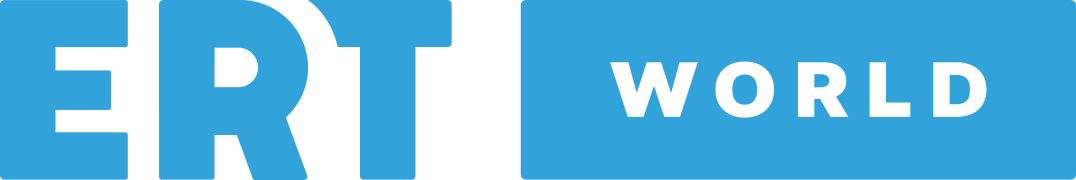 